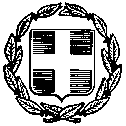            ΕΛΛΗΝΙΚΗ ΔΗΜΟΚΡΑΤΙΑ	                     		ΚΑΤΑΣΤΑΡΙ  20/12/2016        ΥΠΟΥΡΓΕΙΟ ΠΑΙΔΕΙΑΣ ΕΡΕΥΝΑΣ             ΚΑΙ ΘΡΗΣΚΕΥΜΑΤΩΝ			                                                                               ΑΡ. ΠΡΩΤ.:378      Δ/ΝΣΗ Π. & Δ. ΕΚΠ/ΣΗΣ ΙΟΝΙΩΝ ΝΗΣΩΝ                                        Δ/ΝΣΗ Β/ΘΜΙΑΣ ΕΚΠ/ΣΗΣ ΖΑΚΥΝΘΟΥ       ΓΕΝΙΚΟ ΛΥΚΕΙΟ ΚΑΤΑΣΤΑΡΙΟΥ          Ταχ . Δ/νση : Καταστάρι, 29090                                                       ΤΗΛ. 26950-83228	και  2695085047				             TELEFAX: 26950- 84113				Πληροφορίες : κ.ΣΤΑΜΙΡΗΣ ΒΑΣΙΛΕΙΟΣ Θ έ μ α : « Προκήρυξη  εκδήλωσης  ενδιαφέροντος για την  πενθήμερη εκδρομή  μαθητών  της Γ’ Τάξης του  ΓΕΝΙΚΟΥ ΛΥΚΕΙΟΥ  ΚΑΤΑΣΤΑΡΙΟΥ στην  ΘΕΣΣΑΛΟΝΙΚΗ  από Δευτέρα 06-02-2017 έως  Παρασκευή 10 - 02 -2017 »Παρακαλούμε να αναρτηθεί στην ιστοσελίδα της ΔΔΕ Ζακύνθου η παρακάτωπροκήρυξη σύμφωνα με την παρ 1 του άρθρου 14 της Γ2/129287/10-11-2011 Υ.Α. «Το Γενικό Λύκειο   Κατασταρίου Ζακύνθου καλεί τα ταξιδιωτικά γραφεία που ενδιαφέρονται, να υποβάλουν στην Δ/νση του Σχολείου κλειστές προσφορές για την μετακίνηση 38 ΕΩΣ 40 μαθητών και τριών  (3) συνοδών καθηγητών στην ΘΕΣΣΑΛΟΝΙΚΗ  από 06-02-2017 έως  10-02-  2017 με τους παρακάτω ειδικότερους όρους και προϋποθέσεις:   Προορισμός: Θεσσαλονίκη    Αριθμός μαθητών : 38  ΕΩΣ 40   Αριθμός καθηγητών τρεις (3) σε μονόκλινα δωμάτια.Μέσο μετακίνησης: Πορθμείο και λεωφορείο.Κατηγορία ξενοδοχείου: 3 * ή 4*Μετακινήσεις  όπως στο πρόγραμμα του Σχολείου.Ασφάλιση αστικής ευθύνης διοργανωτή εκδρομών.Φωτοτυπία του Ειδικού Σήματος Λειτουργίας Ταξ. Γραφείου σε ισχύ.Οι προσφορές πρέπει να κατατεθούν στη διεύθυνση του Σχολείου μέχρι  την    Δευτέρα 9  Ιανουαρίου 2017 και ώρα 10:30 πμ»					-Ο- Δ/ΝΤΗΣΣΤΑΜΙΡΗΣ ΒΑΣΙΛΕΙΟΣ